		MC05X00HPJ4D*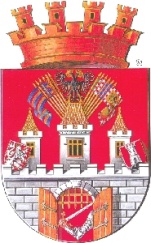        Městská část Praha 5                                                  ING. PAVEL RICHTER                        radní    						Vážený pan						Mgr. Lukáš Budín						Člen ZMČ Praha 5	                             V Praze dne 24. 10. 2016                         Vážený pane zastupiteli,k Vašim dotazům, týkajících se aktuálního stavu a předpokládaného vývoje v jednání o výkupu pozemku parku Kavalírka, Vám sděluji následující:Na základě emailu, který jsem dnes obdržel od právního zástupce majitelů pozemků pana JUDr. Bileje, který potvrdil souhlas s prodejem těchto pozemků v ceně 2.000,- Kč za metr čtvereční, předložím tento návrh spolu se starým znaleckým posudkem, který je na stejnou cenu, do příslušných orgánů městské části Praha 5.S pozdravem,Ing. Pavel Richter